РОЗПОРЯДЖЕННЯ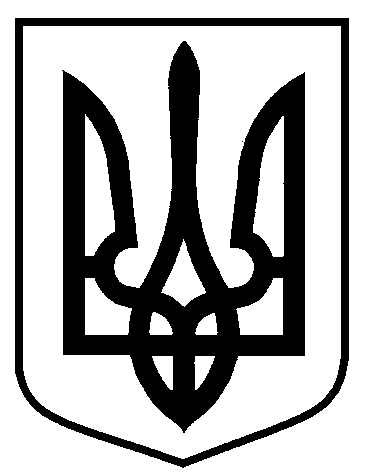 МІСЬКОГО ГОЛОВИм. СумиРОЗРАХУНОКвитрат на проведення відкритого Кубку міста з шахів(п’ять тисяч двісті десять грн. 35 коп.)Начальник відділу у справах молоді та спорту					               Є.О. Обравіт Начальник відділу у справах молоді та спорту	                   		       	    	Є.О. ОбравітЗаступник міського голови з питань діяльності виконавчих органів ради 					        	А.І. ДмітрєвскаяНачальника відділу бухгалтерського обліку та звітності, головний бухгалтер 							О.А. КостенкоДиректор департаменту фінансів, економіки та інвестицій							С.А. ЛиповаНачальник відділу протокольної роботи та контролю							Л.В. МошаНачальник правового управління		                   						О.В. ЧайченкоКеруюча справами виконавчого комітету 							Ю.А. Павликвід    17.07.2020   №   199-Р       Про внесення змін до розпорядження міського голови від 13.07.2020               № 188-Р «Про проведення відкритого Кубку міста з шахів»           З метою відзначення переможців та призерів змагань, керуючись пунктом 20 частини четвертої статті 42 Закону України «Про місцеве самоврядування в Україні»:           З метою відзначення переможців та призерів змагань, керуючись пунктом 20 частини четвертої статті 42 Закону України «Про місцеве самоврядування в Україні»:           З метою відзначення переможців та призерів змагань, керуючись пунктом 20 частини четвертої статті 42 Закону України «Про місцеве самоврядування в Україні»:           Внести зміни до пункту 2 розпорядження міського голови від 13.07.2020 № 188-Р «Про проведення відкритого Кубку міста з шахів» та викласти його в новій редакції:            Внести зміни до пункту 2 розпорядження міського голови від 13.07.2020 № 188-Р «Про проведення відкритого Кубку міста з шахів» та викласти його в новій редакції:            Внести зміни до пункту 2 розпорядження міського голови від 13.07.2020 № 188-Р «Про проведення відкритого Кубку міста з шахів» та викласти його в новій редакції: «2. Департаменту фінансів, економіки та інвестицій Сумської міської ради (Липова С.А.) забезпечити фінансування в сумі 5 210 (п’ять тисяч двісті десять) грн. 35 коп. на проведення Кубку, передбачені в бюджеті ОТГ по КПКВК 0215012 «Проведення навчально-тренувальних зборів і змагань з неолімпійських видів спорту» (розрахунок додається)».«2. Департаменту фінансів, економіки та інвестицій Сумської міської ради (Липова С.А.) забезпечити фінансування в сумі 5 210 (п’ять тисяч двісті десять) грн. 35 коп. на проведення Кубку, передбачені в бюджеті ОТГ по КПКВК 0215012 «Проведення навчально-тренувальних зборів і змагань з неолімпійських видів спорту» (розрахунок додається)».«2. Департаменту фінансів, економіки та інвестицій Сумської міської ради (Липова С.А.) забезпечити фінансування в сумі 5 210 (п’ять тисяч двісті десять) грн. 35 коп. на проведення Кубку, передбачені в бюджеті ОТГ по КПКВК 0215012 «Проведення навчально-тренувальних зборів і змагань з неолімпійських видів спорту» (розрахунок додається)».Обравіт 70-05-11Розіслати: Костенко О.А., Липовій С.А., Мотречко В.В., Обравіт Є.О.Обравіт 70-05-11Розіслати: Костенко О.А., Липовій С.А., Мотречко В.В., Обравіт Є.О.Обравіт 70-05-11Розіслати: Костенко О.А., Липовій С.А., Мотречко В.В., Обравіт Є.О.Додаток  до розпорядження міського голови від    17.07.2020    № 199-РКЕКВ 2240 «Оплата послуг (крім комунальних)»: КЕКВ 2240 «Оплата послуг (крім комунальних)»: КЕКВ 2240 «Оплата послуг (крім комунальних)»: Оплата послуг з харчування на період проведення заходу: головний суддя, головний секретар             2 чол. х 4 дн. х 123,00 грн.=984,00 грн.Судді   7 чол. х 3 дн. х 123,00 грн.=2583,00 грн.Усього:3567,00 грн.Послуги банку за отримання готівки=5,35 грн.КЕКВ 2210 «Предмети, матеріали, обладнання та інвентар»:Придбання особистих кубків 7 шт. х 120,00 грн.=840,00 грн.Придбання грамот 21 шт. х 3,00 грн.=63,00 грн.Придбання медалей 21 шт. з 35,00 грн.=735,00 грн.Усього:1638,00 грн.Разом:5210,35 грн.